Βάλε τις εικόνες στη σειρά κα γράψε τι κάνεις κάθε πρωί όταν ξυπνας.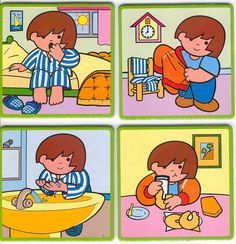 ......................................................................................................................................................................................................................................................................................................................................................................................................................................................................................................................................................................................................................................................................................................................................................................